Accommodatie/VerenigingClubkleurenSoort veldAdresAdresAdresAccommodatie:NaestenbestVereniging:DKB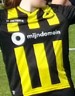 Kunstgras (zand)Veld Jacob van Wassenaerstraat 655684 CR BestTelefoon: 0499-390303Jacob van Wassenaerstraat 655684 CR BestTelefoon: 0499-390303Accommodatie:NaestenbestVereniging:DKBKunstgras (zand)ZaalAccommodatieEindhoven NoordVereniging:
DSC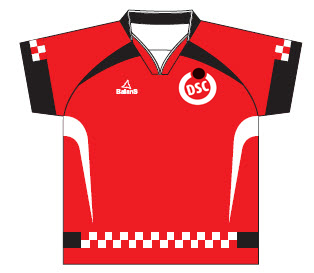 Kunstgras (zand)VeldVijfkamplaan 15624 EB EindhovenTelefoon: 040-2420074Vijfkamplaan 15624 EB EindhovenTelefoon: 040-2420074AccommodatieEindhoven NoordVereniging:
DSCKunstgras (zand)ZaalAccommodatie:AmstelwijckVereniging:Dordrecht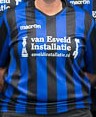 Kunstgras (zand)VeldLaan van Londen 13403317 DA DordrechtTelefoon: 078-6184360Laan van Londen 13403317 DA DordrechtTelefoon: 078-6184360Accommodatie:AmstelwijckVereniging:DordrechtKunstgras (zand)ZaalAccommodatie:WeibossenVereniging:Eymerick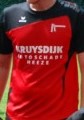 GrasVeldDominee Kremerstraat 315591 GH HeezeTelefoon: 040-2265232Dominee Kremerstraat 315591 GH HeezeTelefoon: 040-2265232Accommodatie:WeibossenVereniging:EymerickGrasZaalAccommodatie:De BreemakkerVereniging:Fortuna/Steensel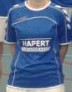 GrasVeldVeldBreemakkerweg 25511 LA KnegselTelefoon: 0497-517620Accommodatie:De BreemakkerVereniging:Fortuna/SteenselGrasZaalZaalAccommodatie:ZuideinderparkVereniging:KVS’17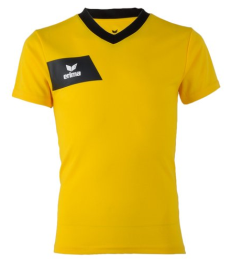 Kunstgras (zand)VeldVeldRooiseheide 145482 VW SchijndelTelefoon: 073-5494956Accommodatie:ZuideinderparkVereniging:KVS’17Kunstgras (zand)ZaalZaalAccommodatie:‘t RootVereniging:Klimop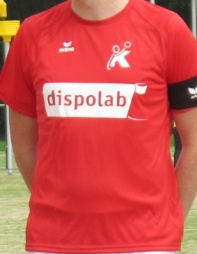 Kunstgras (zand)VeldVeldBeatrixlaan 445721 LZ AstenTelefoon: 0493-691069Accommodatie:‘t RootVereniging:KlimopKunstgras (zand)ZaalZaalAccommodatie:MaastrichtVereniging:Maastricht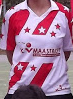 Kunstgras (zand)VeldVeldVan Slijpestraat 776225 BK MaastrichtTelefoon: 06-48088518Accommodatie:MaastrichtVereniging:MaastrichtKunstgras (zand)ZaalZaalAccommodatie:Nieuw LotbroekVereniging:Mariarade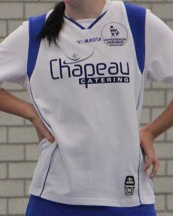 GrasVeldVeldFrederikstraat 506433 GL HoensbroekTelefoon: 045-5216785Accommodatie:Nieuw LotbroekVereniging:MariaradeGrasZaalZaalAccommodatie:WettenseindVereniging:NKV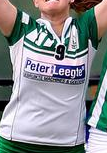 Kunstgras (zand)VeldVeldWettenseind 205674 AA NuenenTelefoon: 040-2836297Accommodatie:WettenseindVereniging:NKVKunstgras (zand)ZaalZaalAccommodatie:De BraakVereniging:OEC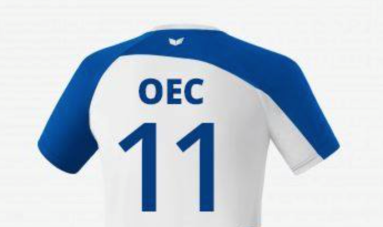 GrasVeldVeldWethouder Ebbenlaan 305703 HV HelmondTelefoon: 0492-524162Accommodatie:De BraakVereniging:OECGrasZaalZaalAccommodatie:BoktVereniging:PSV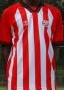 Kunstgras (zand)VeldVeldEindhovensestraat 415633 BD EindhovenTelefoon: 040-2428941Accommodatie:BoktVereniging:PSVKunstgras (zand)ZaalZaalAccommodatie:StrijpVereniging:Rust Roest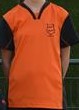 Kunstgras (zand)VeldVeldRijstenweg 95652 EindhovenTelefoon: 040-2550290Accommodatie:StrijpVereniging:Rust RoestKunstgras (zand)ZaalZaalAccommodatie:RapportstraatVereniging:SDO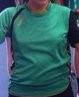 Kunstgras (zand)VeldVeldRapportstraat 705504 GE VeldhovenTelefoon: 040-2537692Accommodatie:RapportstraatVereniging:SDOKunstgras (zand)ZaalZaalAccommodatie:Sporthal ParresteeVereniging:Springfield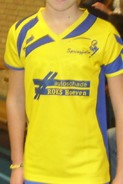 Kunstgras (zand)VeldVeldBovendonksestraat 604741 TX HoevenTelefoon: 0165-504081Accommodatie:Sporthal ParresteeVereniging:SpringfieldKunstgras (zand)ZaalZaalAccommodatie:ReyerparkVereniging:Ten Donck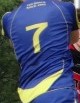 Kunstgras (zand)VeldVeldKastanjelaan 322982 CM RidderkerkTelefoon: 0180-412591Accommodatie:ReyerparkVereniging:Ten DonckKunstgras (zand)ZaalZaal